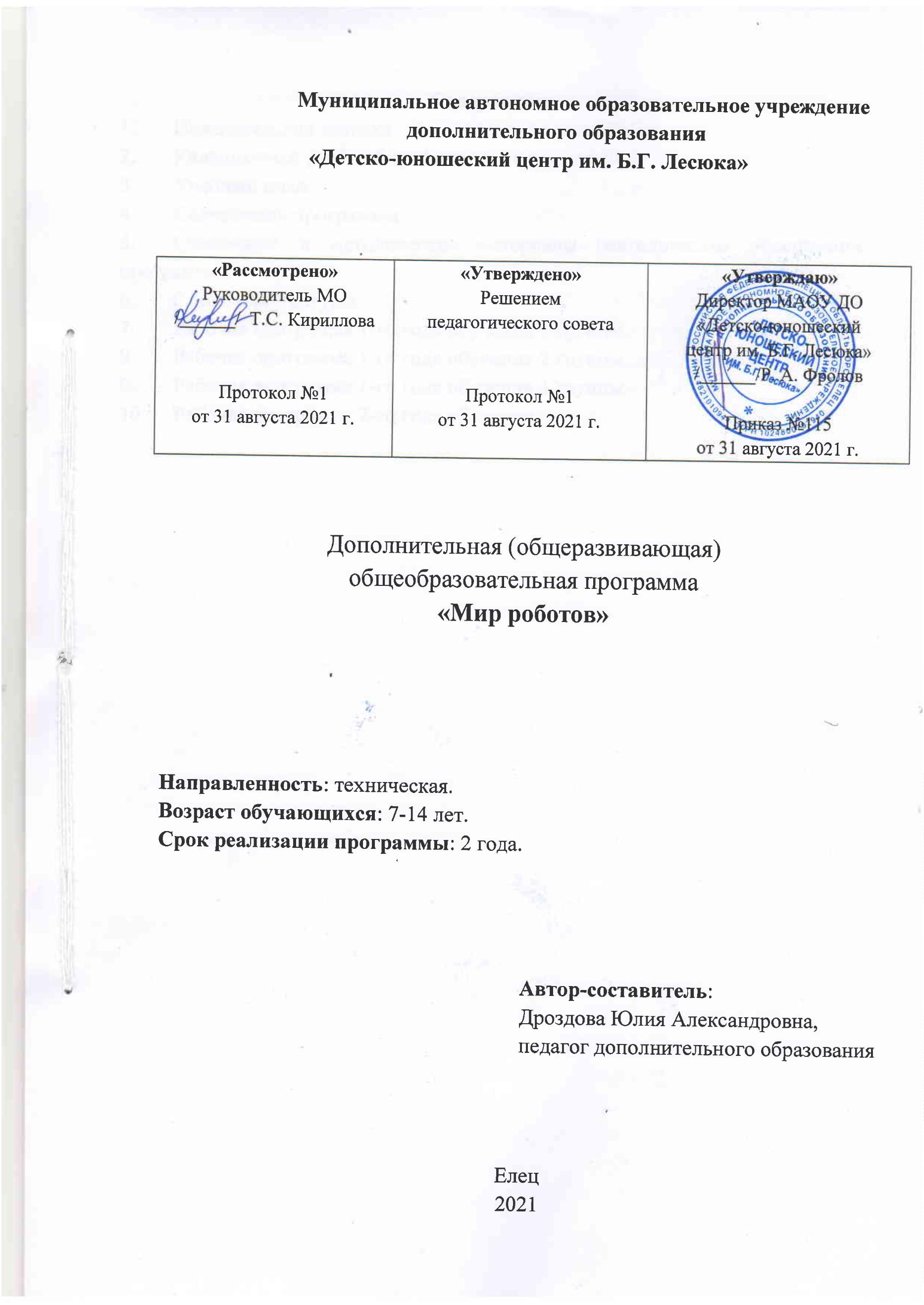 СодержаниеПояснительная записка.Календарный учебный график.Учебный план.Содержание программы.Оценочные и методические материалы (методическое обеспечение программы)Список литературы.Рабочая программа 1-го года обучения 1 группы.Рабочая программа 1-го года обучения 2 группы.Рабочая программа 1-го года обучения 3 группы.Рабочая программа 2-го года обучения.Пояснительная записка.Дополнительная (общеразвивающая) общеобразовательная программа «Мир роботов» разработана согласно требованиям Локального акта «Положение о структуре, порядке разработки и утверждения дополнительных (общеразвивающих) общеобразовательных программ в МАОУ ДО «Детско-юношеский центр им. Б.Г. Лесюка».Современный период развития общества характеризуется масштабными изменениями в окружающем мире, влекущими за собой пересмотр социальных требований к образованию, предполагающими его ориентацию не только на усвоение обучающимся определенной суммы знаний, но и на развитие его личности, а также овладение метапредметными компетенциями. Большими возможностями в развитии личностных ресурсов детей обладает подготовка в области робототехники.Эволюция современного общества и производства обусловила возникновение и развитие нового класса машин – роботов, и соответствующего научного направления – робототехники. Робототехника –интенсивно развивающаяся научно-техническая дисциплина, изучающая не только теорию, методы расчета и конструирования роботов, их систем и элементов, но и проблемы комплексной автоматизации производства и научных исследований с применением роботов.Настоящая дополнительная (общеразвивающая)общеобразовательная программа «Мир роботов» имеет техническую направленность. Программа предусматривает развитие не только профессиональных компетенций, таких как навыки начального технического конструирования и программирования, ознакомление с основами алгоритмизации, развитие абстрактного мышления, но и универсальных компетенций – навыков, не связанных с конкретной предметной областью, таких как развитие творческих способностей детей, изобретательности, умение работать в команде, работать с информацией.Актуальность программы обусловлена социальным заказом общества на технически грамотных специалистов в области робототехники, максимальной эффективностью развития технических навыков со школьного возраста; передачей обучающимся сложного технического материала в простой доступной форме; реализацией личностных потребностей и жизненных планов; реализацией проектной деятельности школьниками на базе современного оборудования, а также повышенным интересом детей школьного возраста к робототехнике.Использование современных педагогических технологий, методов и приемов; различных техник и способов работы; современного оборудования, позволяющего исследовать, создавать и моделировать различные объекты и системы из области робототехники, машинного обучения и компьютерных наук, обеспечивает новизну программы.Цель и задачи программы.Цель программы – развитие интереса детей к технике и техническому творчеству, основам робототехники, программированию и конструированию с использованием комплектов Lego различных моделей.Задачи программы.Обучающие:познакомить с правилами безопасной работы с инструментами;изучить состояние и перспективы робототехники в настоящее время;изучить принципы работы робототехнических элементов;обучить владению технической терминологией, технической грамотности;обучить основам проектирования, моделирования, конструирования робототехнических устройств;изучить приемы и технологии разработки простейших алгоритмов и программирования на конструкторе LEGO MINDSTORMS Education EV3;формировать умение пользоваться технической литературой, работать с информацией.Развивающие:сформировать общенаучные и технологические навыки конструирования и проектирования;развивать умения излагать мысли в четкой логической последовательности, отстаивать свою точку зрения, анализировать ситуацию и самостоятельно находить ответы на вопросы путем логических рассуждений;формировать информационную культуру, подготовить учащихся к жизни и деятельности в информационном обществе;выявить и развить природные задатки и способности детей, помогающие достичь успеха в техническом творчестве.Воспитательные:создать образовательную среду, благоприятную для развития способностей детей и стремления к повышению уровня обучения;воспитывать дисциплинированность, ответственность, самоорганизацию;формировать чувство коллективизма и взаимопомощи, навыки командного взаимодействия.Ожидаемые результаты.Первый год обучения.В результате освоения первого года программы обучающиеся должны знать:правила безопасного пользования оборудованием;основную техническую терминологию в области робототехники и программирования;оборудование, используемое в области робототехники;основные принципы работы с робототехническими наборами и компьютерной техникой;основные сферы применения робототехники;основы программирования.В результате освоения первого года программы обучающиеся должны уметь:соблюдать технику безопасности;организовывать рабочее место;разрабатывать простейшие алгоритмы и системы управления робототехническими устройствами;разбивать задачи на подзадачи;работать в команде;искать, анализировать и обобщать необходимую информацию.Второй год обучения.По окончании обучения по программе обучающиеся должны знать:теоретические основы создания сложных робототехнических устройств;порядок взаимодействия механических узлов робота с электронными и оптическими устройствами;программирование робототехнических средств;правила техники безопасности при работе с инструментом и электрическими приборами;основные технологии 3D моделирования.По окончании обучения по программе обучающиеся должны уметь:проводить сборку робототехнических средств с применением LEGO конструкторов;создавать программы для робототехнических средств при помощи специализированных визуальных конструкторов;работать в команде;искать, анализировать и обобщать необходимую информацию, проводить её верификацию;подготовить и представить грамотную презентацию для защиты проектной работы.Срок реализации программы.Программа «Мир роботов» рассчитана на 2 года обучения.Занятия в 1 группе 1 года обучения проводятся 1 раз в неделю по 2 часа, 72 часа за первый учебный год (из расчета 36 учебных недель).Занятия во 2 и 3 группах 1 года обучения проводятся 2 раз в неделю по 2 часа, 4 часа в неделю, 144 часа за первый учебный год.Занятия второго года обучения проводятся 2 раза в неделю по 2 часа, 4 часа в неделю, 144 часа за второй учебный год.Продолжительность академического часа занятий в 1 группе 1 года обучения составляет 30 минут (возраст обучающихся 6-7 лет).Продолжительность академического часа занятий во 2 и 3группах 1 года обучения и 2 года обучения составляет 45 минут.Условия реализации программы.Данная программа рассчитана на работу с детьми 7-14 лет. В объединение принимаются все желающие, проявляющие интерес к робототехнике. Группы формируются с учетом возрастных и индивидуальных особенностей обучающихся.Формы организации занятий.Занятия по программе «Мир роботов» включает в себя фронтальную, индивидуальную и групповую работу, а также некоторый соревновательный элемент. Программой предусмотрено проведение комбинированных занятий: занятия состоят из теоретической и практической частей, причём большее количество времени занимает именно практическая часть.Формы организации учебных занятий:беседа;лекция;практикум;техническое соревнование;творческая мастерская;индивидуальная защита проектов;творческий отчет;выставка.Разработка каждого проекта реализуется в форме выполнения конструирования и программирования модели робота для решения предложенной задачи.Основная форма обучения: очная.Календарный учебный график.	Начало учебного года – 01 сентября.	Окончание учебного года – 31мая.Учебный план 1 год обучения (1 группа).1 год обучения (2, 3 группы).2 год обучения.Содержание программы.1 год обучения.1. Введение. Техника безопасности.Вводное занятие. Техника безопасности при работе с компьютером в кабинете робототехники. Правила работы при работе с конструктором. Правило работы с конструкторами, электрическими приборами набора LEGO WeDo и Lego Mindstorms EV3. Понятие о робототехнике, спектр применения знаний в быту, промышленности, науке. Демонстрация передовых технологических разработок, используемых в Российской Федерации.2. Знакомство с конструктором Lego.Знакомство с наборами Lego Education WeDo и с базовым набором Lego Mindstorms Education EV3.Понятия основных составляющих частей среды конструктора, цвет, формы и размеры деталей.3. Знакомство с программным обеспечением и оборудованием.Изучение визуальной среды программирования Lego Mindstorms EV3 Home Edition, её интерфейса и блоков.Изучение микрокомпьютера (модуль EV3) набора Lego EV3, его интерфейса, встроенного в меню, и возможностей программирования блоков.Исследование моторов и датчиков набора Lego EV3.4. Конструирование заданных моделей WeDo.Сборка моделей базового набора LEGO Education WeDo по инструкции, таких как: гоночная машина, тягач, цветок, лягушка, мусоровоз и вертолет, роботов под названием «Шлюз» и «Землетрясение». Изучение прочных конструкции, рычагов (исследование характеристик здания, которые повышают его устойчивость к землетрясению, используя симулятор землетрясений, сконструированный из кубиков LEGO). Перемещение материалов, подъем, вращение, поворот, рулевой механизм (вилочный подъемник и снегоочиститель).5. Текущий контроль.Диагностика знаний правил техники безопасности при работе с компьютеров и наборами Lego WeDo в кабинете робототехники. Проверка эффективности проводимых занятий путём опроса обучающихся по пройденным темам.6. Конструирование заданных моделей EV3.Установка батарей модуля EV3, способы экономии энергии. Включение модуля EV3. Сборка модели робота по инструкции. Виды соединений и передач и их свойства. Порядок подключения сервомоторов и датчиков.Программирование движения вперед по прямой траектории. Расчет числа оборотов колеса для прохождения заданного расстояния.Устройство и принципы работы датчика. Решение задач на движение с использованием датчика касания.Режимы работы датчика цвета. Решение задач на движение с использованием датчика цвета.Устройство и применение ультразвукового датчика. Решение задач на движение с использованием датчика расстояния.Принципы работы гироскопического датчика. Инфракрасный датчик, режим приближения, режим маяка.7. Индивидуальная проектная деятельность.Создание собственных моделей в группах.Соревнование на скорость по строительству пройденных моделей.Знакомство и работа с программой Lego Digital Designer (виртуальный конструктор LEGO).8. Промежуточный контроль.Выставка конструкций роботов, разработанных в группах. Подведение итогов за первый учебный год.2 год обучения.1. Введение. Техника безопасности.Вводное занятие. Техника безопасности при работе с компьютером в кабинете робототехники. Правила работы при работе с конструктором. Правило работы с конструктором и электрическими приборами набора Lego Mindstorms EV3.2. Конструирование заданных моделей EV3.Изучение обучающимися визуальной среды программирования Lego Mindstorms EV3 HomeEdition, её интерфейса и блоков.Сборка таких моделий как: знап (робот-монстр с головой собаки и острыми клыками), спиннер (фабрика игрушек – производственная линия), пульт дистанционного управления, танкобот (гусеничный роботанк, способный преодолевать различные препятствия), слон (робот-слон, захватывающий хоботом предметы и издающий характерные звуки), вездеход (ступенеход).3. Текущий контроль.Проверка знаний правил техники безопасности при работе с компьютеров и наборами LegoWeDo в кабинете робототехники. Диагностика результатов обучения  по пройденным темам второго года обучения.4. Индивидуальная проектная деятельность.Соревнование на скорость по строительству пройденных моделей.Разработка новой модели робота, механическая сборка и проверка механических и электрических соединений. Разработка управляющих алгоритмов и написание рабочей программы для робота. Запуск и тестирование новой модели робота.Подготовка роботов к соревнованиям. Оформление научной документации для соревнований.Подготовка к защите проекта «Робот своими руками».5. Итоговый контроль.Выставка конструкций роботов. Защита проекта «Робот своими руками».Оценочные и методические материалы (методическое обеспечение программы)В процессе обучения   используются  следующие методы:объяснительно-иллюстративный;эвристический метод;метод устного изложения, позволяющий в доступной форме донести до обучающихся сложный материал;метод проверки, оценки знаний и навыков, позволяющий оценить переданные педагогом материалы и, по необходимости, вовремя внести необходимые корректировки по усвоению знаний на практических занятиях;исследовательский метод обучения, дающий обучающимся возможность проявить себя, показать свои возможности, добиться определенных результатов.проблемного изложения материала, когда перед обучающимся ставится некая задача, позволяющая решить определенный этап процесса обучения и перейти на новую ступень обучения;закрепления и самостоятельной работы по усвоению знаний и навыков;диалоговый и дискуссионный.Формы контроля освоения программы.Оценка знаний и полученных умений обучающихся проводится дифференцированно, с учетом возраста и способностей каждого ребенка.Для отслеживания результатов образовательного процесса используются следующие виды контроля:практические занятия;творческие проекты;тестирование;анализа участия обучающихся в конкурсах и выставкахПри организации практических занятий и творческих проектов формируются малые группы, состоящие из 2-3 обучающихся. Для каждой группы выделяется отдельное рабочее место, состоящее из компьютера и конструктора.Преобладающей формой текущего контроля выступает проверка работоспособности робота:выяснение технической задачи,определение путей решения технической задачи.Контроль осуществляется в форме творческих проектов, самостоятельной разработки работ.Мониторинг осуществляется по двум направлениям:1. Мониторинг усвоения обучающимися теоретической части программы (того, что они должны знать по окончании курса занятий). Для осуществления мониторинга используются творческие мастерские, «мозговой штурм», тестирование  и т.п.  2. Диагностика исполнительной части (того, что обучающиеся должны уметь по окончании курса занятий). Она основывается на анализе и оценке участия в проводимых конкурсах, мероприятиях и активности в работе объединения.Материально-техническое обеспечение.Кабинет для занятий дополнительной (общеразвивающей) общеобразовательной программой «Мир роботов» оснащен следующим оборудование:базовые наборы LEGO® Education WeDo;базовые наборы LEGO MINDSTORMS;ресурсные наборы LEGO MINDSTORMS;программное обеспечение LEGO MINDSTORMS EV3;бесплатное программное обеспечение LEGO Digital Designer (version 4.3.8) (3D редактор виртуального конструктора LEGO);ноутбуки;проектор;интерактивное оборудование.6. Список использованной литературы.Алгоритмизация и программирование [Текст] / И.Н. Фалина, И.С. Гущин, Т.С. Богомолова и др. – М.: Кудиц-Пресс, 2007. – 276 с. Белиовская, Л.Г. Использование LEGO-роботов в инженерных проектах школьников. Отраслевой подход [Текст] / Л. Г. Белиовская, Н.А. Белиовский. – М.: ДМК Пресс, 2016.Белиовская, Л.Г. Роботизированные лабораторные работы по физике. Пропедевтический курс физики (+ DVD-ROM) [Текст] / Л. Г. Белиовская, Н.А. Белиовский. – М.: ДМК Пресс, 2016.Быков, В.Г. Введение в компьютерное моделирование управляемых механических систем. От маятника к роботу [Текст] / В.Г. Быков. – СПб: Наука, 2011. – 85 с.Власова, О.С. Образовательная робототехника в учебной деятельности учащихся начальной школы [Текст] / О.С. Власова. – Челябинск, 2014.Копосов, Д.Г. Первый шаг в робототехнику. Практикум для 5-6 классов [Текст] /Д.Г.Копосов.–М.: БИНОМ. Лаборатория знаний,2012.Лучин, Р.М. Программирование встроенных систем. От модели к роботу [Текст] / Р.М. Лучин. – СПб: Наука, 2011. – 183 с.Методическое руководство «Робототехника на основе TETRIX».Мирошина, Т. Ф. Образовательная робототехника на уроках информатики и физике в средней школе: учебно-методическое пособие [Текст] / – Т.Ф. Мирошина. – Челябинск: Взгляд, 2011.Никулин, С.К. Содержание научно-технического творчества учащихся и методы обучения [Текст] / С.К. Никулин, Г.А. Полтавец, Т.Г.  Полтавец. – М.: МАИ, 2004.Овсяницкая, Л.Ю. Курс программирования робота Lego Mindstorms EV3 в среде EV3: изд.второе, перераб. и допол./ Л.Ю. Овсяницкая, Д.Н. Овсяницкий, А.Д.Овсяницкий.–М.:«Перо», 2016.Перфильева, Л. П. Образовательная робототехника во внеурочной учебной деятельности: учебно-методическое пособие [Текст] / – Л. П. Перфильева. – Челябинск: Взгляд, 2011. Петин, В. Проекты с использованием контроллера Arduino [Текст] / – СПб: БХВ-Петербург, 2015.Полтавец, Г.А. Системный подход к научно-техническому творчеству учащихся (проблемы организации и управления) [Текст] / Г.А. Полтавец, С.К. Никулин, Г.И. Ловецкий, Т.Г. Полтавец. – М.: Издательство МАИ. 2003.Соммер, У. Программирование микроконтроллерных плат Arduino/Freeduino [Текст] / У. Соммер. – СПб: БХВ - Петербург, 2012.Филиппов, С. Уроки робототехники. Конструкция. Движение. Управление [Текст] / С. Филиппов. – М.: Лаборатория знаний, 2017.Интернет ресурсы:http://www.lego.com/education/http://learning.9151394.ruРАБОЧАЯ ПРОГРАММА к дополнительной (общеразвивающей) общеобразовательной программе «Мир роботов»Возраст обучающихся: 7 – 14 лет.Год обучения: 1 год.Группа 1.2021-2022 учебный год Содержание.Пояснительная записка.Календарно-тематическое планирование.Пояснительная запискаЦель программы 1 года обучения – развитие интереса детей к технике и техническому творчеству, основам робототехники, программированию и конструированию с использованием комплектов Lego различных моделей.Задачи программы.Обучающие:познакомить с правилами безопасной работы с инструментами;изучить состояние и перспективы робототехники в настоящее время;изучить принципы работы робототехнических элементов;обучить основам проектирования, моделирования, конструирования робототехнических устройств;формировать умение работать с информацией.Развивающие:сформировать общенаучные и технологические навыки конструирования и проектирования;развивать умения излагать мысли в четкой логической последовательности, отстаивать свою точку зрения, анализировать ситуацию и самостоятельно находить ответы на вопросы путем логических рассуждений.Воспитательные:создать образовательную среду, благоприятную для развития способностей детей и стремления к повышению уровня обучения;воспитывать дисциплинированность, ответственность, самоорганизацию.Ожидаемые результаты.В результате освоения первого года программы обучающиеся приобретают устойчивые знания:правил безопасного пользования оборудованием, основной технической терминологии в области робототехники и программирования;оборудования, используемого в области робототехники;основных принципов работы с робототехническими наборами и компьютерной техникой;основной сферы применения робототехники;основ программирования.В результате освоения первого года программы обучающиеся приобретают умения:соблюдать технику безопасности;организовывать рабочее место;разрабатывать простейшие алгоритмы и системы управления робототехническими устройствами;разбивать задачи на подзадачи;работать в команде;искать, анализировать и обобщать необходимую информацию;Количество часов, отводимых на освоение программы.Занятия проводятся 1 раз в неделю по 2 часа, 72 часа за первый учебный год (из расчета 36 учебных недель).Продолжительность занятий 30 минут.Календарно-тематическое планирование.РАБОЧАЯ ПРОГРАММА к дополнительной (общеразвивающей) общеобразовательной программе «Мир роботов»Возраст обучающихся: 7 – 14 лет.Год обучения: 1 год.Группа 2.2021-2022 учебный год Содержание.Пояснительная записка.Календарно-тематическое планирование.Пояснительная записка.Цель программы 1 года обучения – развитие интереса детей к технике и техническому творчеству, основам робототехники, программированию и конструированию с использованием комплектов Lego различных моделей.Задачи программы:Обучающие:познакомить с правилами безопасной работы с инструментами;изучить состояние и перспективы робототехники в настоящее время;изучить принципы работы робототехнических элементов;обучить основам проектирования, моделирования, конструирования робототехнических устройств;формировать умение работать с информацией.Развивающие:сформировать общенаучные и технологические навыки конструирования и проектирования;развивать умения излагать мысли в четкой логической последовательности, отстаивать свою точку зрения, анализировать ситуацию и самостоятельно находить ответы на вопросы путем логических рассуждений.Воспитательные:создать образовательную среду, благоприятную для развития способностей детей и стремления к повышению уровня обучения;воспитывать дисциплинированность, ответственность, самоорганизацию.Ожидаемые результаты.В результате освоения первого года программы обучающиеся приобретают устойчивые знания:правил безопасного пользования оборудованием, основной технической терминологии в области робототехники и программирования;оборудования, используемого в области робототехники;основных принципов работы с робототехническими наборами и компьютерной техникой;основной сферы применения робототехники;основ программирования.В результате освоения первого года программы обучающиеся приобретают умения:соблюдать технику безопасности;организовывать рабочее место;разрабатывать простейшие алгоритмы и системы управления робототехническими устройствами;разбивать задачи на подзадачи;работать в команде;искать, анализировать и обобщать необходимую информацию;Количество часов, отводимых на освоение программы.Занятия проводятся 2 раза в неделю по 2 часа, 144 часа за первый учебный год (из расчета 36 учебных недель).Продолжительность занятий 45 минут.Календарно-тематическое планирование.РАБОЧАЯ ПРОГРАММА к дополнительной (общеразвивающей) общеобразовательной программе «Мир роботов»Возраст обучающихся: 7 – 14 лет.Год обучения: 1 год.Группа 3.2021-2022 учебный год Содержание.1. Пояснительная записка.2. Календарно-тематическое планирование.1. Пояснительная записка.Цель программы 1 года обучения – развитие интереса детей к технике и техническому творчеству, основам робототехники, программированию и конструированию с использованием комплектов Lego различных моделей.Задачи программы.Обучающие:познакомить с правилами безопасной работы с инструментами;изучить состояние и перспективы робототехники в настоящее время;изучить принципы работы робототехнических элементов;обучить основам проектирования, моделирования, конструирования робототехнических устройств;формировать умение работать с информацией.Развивающие:сформировать общенаучные и технологические навыки конструирования и проектирования;развивать умения излагать мысли в четкой логической последовательности, отстаивать свою точку зрения, анализировать ситуацию и самостоятельно находить ответы на вопросы путем логических рассуждений.Воспитательные:создать образовательную среду, благоприятную для развития способностей детей и стремления к повышению уровня обучения;воспитывать дисциплинированность, ответственность, самоорганизацию.Ожидаемые результаты:В результате освоения первого года программы обучающиеся приобретают устойчивые знания:правил безопасного пользования оборудованием, основной технической терминологии в области робототехники и программирования;оборудования, используемого в области робототехники;основных принципов работы с робототехническими наборами и компьютерной техникой;основной сферы применения робототехники;основ программирования.В результате освоения первого года программы обучающиеся приобретают умения:соблюдать технику безопасности;организовывать рабочее место;разрабатывать простейшие алгоритмы и системы управления робототехническими устройствами;разбивать задачи на подзадачи;работать в команде;искать, анализировать и обобщать необходимую информацию;Количество часов, отводимых на освоение программы.Занятия проводятся 2 раза в неделю по 2 часа, 144 часа за первый учебный год (из расчета 36 учебных недель).Продолжительность занятий 45 минут.Календарно-тематическое планирование.РАБОЧАЯ ПРОГРАММА к дополнительной (общеразвивающей) общеобразовательной программе «Мир роботов»Возраст обучающихся: 7 – 14 лет.Год обучения: 2 год.2021-2022 учебный год Содержание.Пояснительная записка.Календарно-тематическое планирование.Пояснительная записка.Цель программы 2 года обучения – развитие научно-технического и творческого потенциала личности ребёнка путём организации его деятельности занятиями робототехникой.Задачи программы.Обучающие:изучить принципы работы робототехнических элементов;обучить владению технической терминологией, технической грамотности;обучить основам проектирования, моделирования, конструирования робототехнических устройств;изучить приемы и технологии разработки простейших алгоритмов и программирования на конструкторе LEGO MINDSTORMS Education EV3;формировать умение пользоваться технической литературой, работать с информацией;Развивающие:формировать информационную культуру, подготовить учащихся к жизни и деятельности в информационном обществе;выявить и развить природные задатки и способности детей, помогающие достичь успеха в техническом творчестве;Воспитательные:воспитывать дисциплинированность, ответственность, самоорганизацию;формировать чувство коллективизма и взаимопомощи, навыки командного взаимодействия.Ожидаемые результаты.По окончании второго года обучения по программе обучающиеся приобретают устойчивые знания:теоретических основ создания сложных робототехнических устройств;порядка взаимодействия механических узлов робота с электронными и оптическими устройствами;программирования робототехнических средств;правила техники безопасности при работе с инструментом и электрическими приборами;основ технологии 3D моделирования.По окончании обучения по программе обучающиеся приобретают уметь:проводить сборку робототехнических средств с применением LEGO конструкторовсоздавать программы для робототехнических средств при помощи специализированных визуальных конструкторов;работать в команде;искать, анализировать и обобщать необходимую информацию, проводить её верификацию;подготовить и представить грамотную презентацию для защиты проектной работы.Количество часов, отводимых на освоение программы.Занятия проводятся 2 раз в неделю по 2 часа, 4 часа в неделю, 144 часа  в учебный год (из расчета 36  учебных недель).Календарно-тематическое планирование.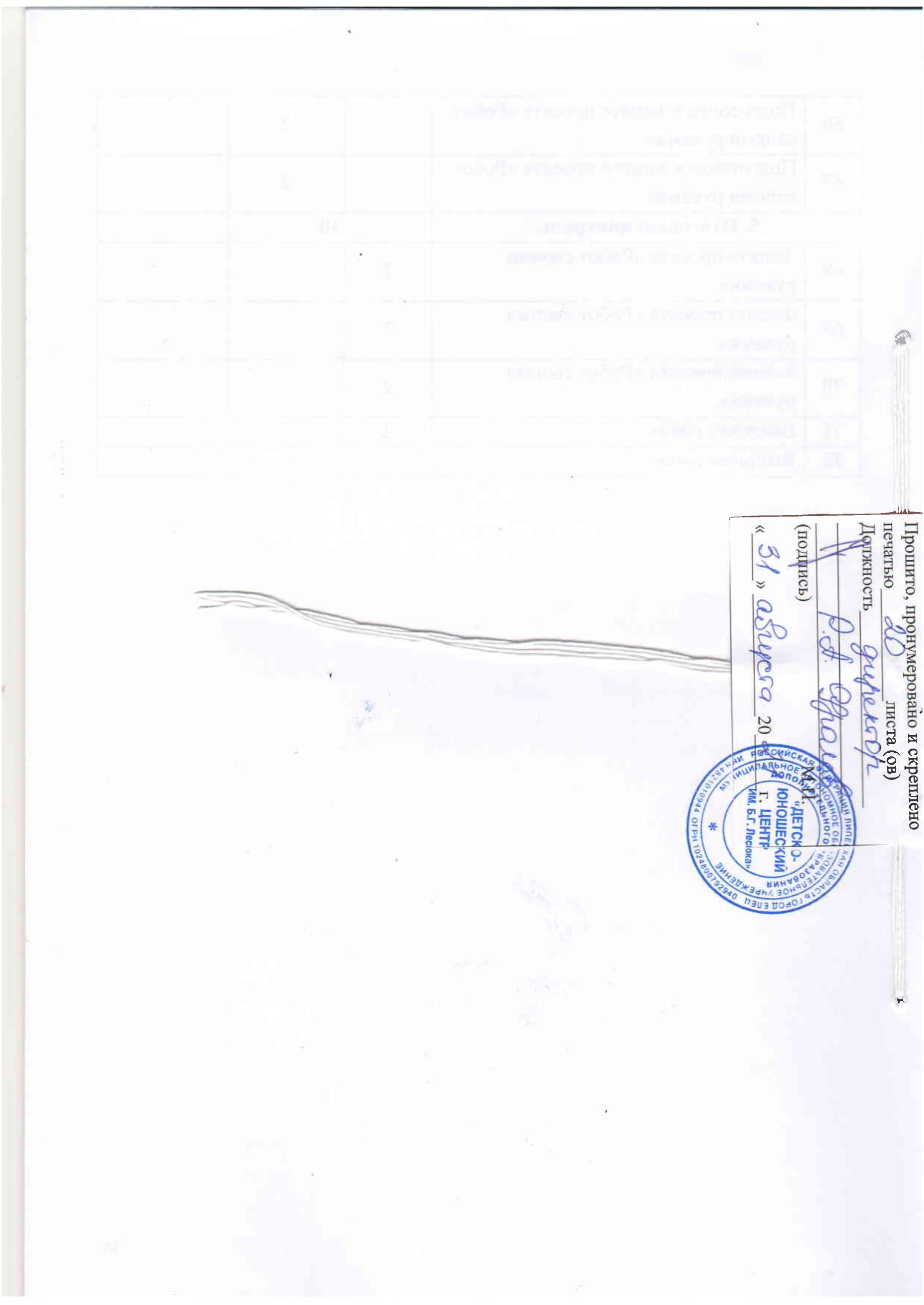 №группыГод обученияВсего учебных недельКол-во учебных днейОбъем учебных часовРежим работы11 год обучения 3636721раз в неделю по 2 часа21 год обучения 36721442 раза в неделю по 2 часа31 год обучения 36721442 раза в неделю по 2 часа2 год обучения 36721442 раза в неделю по 2 часа№п/пНазвание раздела, темыКол-вочасовИз нихИз них№п/пНазвание раздела, темыКол-вочасовТеорияПрактика1Введение. Техника безопасности.222Знакомство с конструктором Lego.223Знакомство с программным обеспечением и оборудованием.444Конструирование заданных моделей WeDo.12125Текущий контроль.226Конструирование заданных моделей EV3.28287Индивидуальная проектная деятельность.20208Промежуточный контроль.22ИТОГО:ИТОГО:721062№п/пНазвание раздела, темыКол-вочасовИз нихИз них№п/пНазвание раздела, темыКол-вочасовТеорияПрактика1Введение. Техника безопасности.222Знакомство с конструктором Lego.223Знакомство с программным обеспечением и оборудованием.884Конструирование заданных моделей WeDo.24245Текущий контроль.226Конструирование заданных моделей EV3.50507Индивидуальная проектная деятельность.52528Промежуточный контроль.44ИТОГО:ИТОГО:14412132№п/пНазвание раздела, темыКол-вочасовИз нихИз них№п/пНазвание раздела, темыКол-вочасовТеорияПрактика1Введение. Техника безопасности.222Конструирование заданных моделей EV360603Текущий контроль.224Индивидуальная проектная деятельность.7014565Итоговый контроль.1010ИТОГО:ИТОГО:14426118№п/пНазвание раздела, темыКол-вочасовКол-вочасовКол-вочасовДата проведения№п/пНазвание раздела, темыТеорияПрактикаПрактикаДата проведения1. Введение. Техника безопасности.1. Введение. Техника безопасности.2221Техника безопасности при работе с компьютером.  Правила работы с конструктором.222. Знакомство с конструктором Lego.2. Знакомство с конструктором Lego.2222Lego Education WeDo. Lego Mindstorms EV3.223. Знакомство с программным обеспечением и оборудованием.3. Знакомство с программным обеспечением и оборудованием.4443Визуальная среда программирования.224Программный интерфейс (микрокомпьютер). Моторы. Датчики.224. Конструирование заданных моделей WeDo.4. Конструирование заданных моделей WeDo.1212125Майло – научный вездеход.26Тяга, ходьба, толчок.27Скорость и езда.28Прочные конструкции, рычаг.29Перемещение материалов, подъем.210Движение, вращение, поворот, рулевой механизм.25. Текущий контроль.5. Текущий контроль.22211Зачет по пройденным темам.26. Конструирование заданных моделей EV3.6. Конструирование заданных моделей EV3.28282812Робот Учитель.213Робот Учитель.214Робот Учитель.215Цветосортировщик.216Цветосортировщик.217Цветосортировщик.218Гиробой.219Гиробой.220Гиробой.221Щенок.222Щенок.223Щенок.224Робот рука.225Робот рука.27. Индивидуальная проектная деятельность.7. Индивидуальная проектная деятельность.20202026Создание собственных моделей в группах.227Создание собственных моделей в группах.228Создание собственных моделей в группах.229Создание собственных моделей в группах.230Создание собственных моделей в группах.231Создание собственных моделей в группах.232Соревнование на скорость по строительству пройденных моделей.233Соревнование на скорость по строительству пройденных моделей.234Работа с программой LEGO Digital Designer.235Работа с программой LEGO Digital Designer.28. Промежуточный контроль.8. Промежуточный контроль.22236Зачет по пройдённым темам. Выставка работ.22№п/пНазвание раздела, темыКол-вочасовКол-вочасовДата проведения№п/пНазвание раздела, темыТеорияПрактикаДата проведения1. Введение. Техника безопасности.221Техника безопасности при работе с компьютером. Правила работы с конструктором.22. Знакомство с конструктором Lego.222Lego Education WeDo. Lego Mindstorms EV3.23. Знакомство с программным обеспечением и оборудованием.3. Знакомство с программным обеспечением и оборудованием.883Визуальная среда программирования.24Программный интерфейс (микрокомпьютер).25Моторы.26Датчики.24. Конструирование заданных моделей WeDo.4. Конструирование заданных моделей WeDo.24247Майло – научный вездеход.28Майло – научный вездеход.29Тяга, ходьба, толчок.210Тяга, ходьба, толчок.211Скорость и езда.212Скорость и езда.213Прочные конструкции, рычаг.214Прочные конструкции, рычаг.215Перемещение материалов, подъем.216Перемещение материалов, подъем.217Движение, вращение, поворот, рулевой механизм.218Движение, вращение, поворот, рулевой механизм.25. Текущий контроль.2219Зачет по пройденным темам.26. Конструирование заданных моделей EV3.6. Конструирование заданных моделей EV3.505020Робот Учитель.221Робот Учитель.222Робот Учитель.223Робот Учитель.224Робот Учитель.225Цветосортировщик.226Цветосортировщик.227Цветосортировщик.228Цветосортировщик.229Цветосортировщик.230Гиробой.231Гиробой.232Гиробой.233Гиробой.234Гиробой.235Щенок.236Щенок.237Щенок.238Щенок.239Щенок.240Робот рука.241Робот рука.242Робот рука.243Робот рука.244Робот рука.27. Индивидуальная проектная деятельность.7. Индивидуальная проектная деятельность.525245Создание собственных моделей в группах.246Создание собственных моделей в группах.247Создание собственных моделей в группах.248Создание собственных моделей в группах.249Создание собственных моделей в группах.250Создание собственных моделей в группах.251Создание собственных моделей в группах.252Создание собственных моделей в группах.253Создание собственных моделей в группах.254Создание собственных моделей в группах.255Создание собственных моделей в группах.256Создание собственных моделей в группах.257Создание собственных моделей в группах.258Создание собственных моделей в группах259Создание собственных моделей в группах.260Создание собственных моделей в группах.261Соревнование на скорость по строительству пройденных моделей.262Соревнование на скорость по строительству пройденных моделей.263Соревнование на скорость по строительству пройденных моделей.264Соревнование на скорость по строительству пройденных моделей.265Соревнование на скорость по строительству пройденных моделей.266Работа с программой LEGO Digital Designer.267Работа с программой LEGO Digital Designer.268Работа с программой LEGO Digital Designer.269Работа с программой LEGO Digital Designer.270Работа с программой LEGO Digital Designer.28. Промежуточный контроль.8. Промежуточный контроль.4471Зачет по пройдённым темам.272Выставка работ.2№п/пНазвание раздела, темыКол-вочасовКол-вочасовДата проведения№п/пНазвание раздела, темыТеорияПрактикаДата проведения1. Введение. Техника безопасности.221Техника безопасности при работе с компьютером. Правила работы с конструктором.22. Знакомство с конструктором Lego.222Lego Education WeDo. Lego Mindstorms EV3.23. Знакомство с программным обеспечением и оборудованием.3. Знакомство с программным обеспечением и оборудованием.883Визуальная среда программирования.24Программный интерфейс (микрокомпьютер).25Моторы.26Датчики.24. Конструирование заданных моделей WeDo.4. Конструирование заданных моделей WeDo.24247Майло – научный вездеход.28Майло – научный вездеход.29Тяга, ходьба, толчок.210Тяга, ходьба, толчок.211Скорость и езда.212Скорость и езда.213Прочные конструкции, рычаг.214Прочные конструкции, рычаг.215Перемещение материалов, подъем.216Перемещение материалов, подъем.217Движение, вращение, поворот, рулевой механизм.218Движение, вращение, поворот, рулевой механизм.25. Текущий контроль.2219Зачет по пройденным темам.26. Конструирование заданных моделей EV3.6. Конструирование заданных моделей EV3.505020Робот Учитель.221Робот Учитель.222Робот Учитель.223Робот Учитель.224Робот Учитель.225Цветосортировщик.226Цветосортировщик.227Цветосортировщик.228Цветосортировщик.229Цветосортировщик.230Гиробой.231Гиробой.232Гиробой.233Гиробой.234Гиробой.235Щенок.236Щенок.237Щенок.238Щенок.239Щенок.240Робот рука.241Робот рука.242Робот рука.243Робот рука.244Робот рука.27. Индивидуальная проектная деятельность.7. Индивидуальная проектная деятельность.525245Создание собственных моделей в группах.246Создание собственных моделей в группах.247Создание собственных моделей в группах.248Создание собственных моделей в группах.249Создание собственных моделей в группах.250Создание собственных моделей в группах.251Создание собственных моделей в группах.252Создание собственных моделей в группах.253Создание собственных моделей в группах.254Создание собственных моделей в группах.255Создание собственных моделей в группах.256Создание собственных моделей в группах.257Создание собственных моделей в группах.258Создание собственных моделей в группах259Создание собственных моделей в группах.260Создание собственных моделей в группах.261Соревнование на скорость по строительству пройденных моделей.262Соревнование на скорость по строительству пройденных моделей.263Соревнование на скорость по строительству пройденных моделей.264Соревнование на скорость по строительству пройденных моделей.265Соревнование на скорость по строительству пройденных моделей.266Работа с программой LEGO Digital Designer.267Работа с программой LEGO Digital Designer.268Работа с программой LEGO Digital Designer.269Работа с программой LEGO Digital Designer.270Работа с программой LEGO Digital Designer.28. Промежуточный контроль.8. Промежуточный контроль.4471Зачет по пройдённым темам.272Выставка работ.2№п/пНазвание раздела, темыКол-вочасовКол-вочасовДата проведения№п/пНазвание раздела, темыТеорияПрактикаДата проведения1. Введение. Техника безопасности.1. Введение. Техника безопасности.221Техника безопасности при работе с компьютером. Правила работы с конструктором.22. Конструирование заданных моделей EV3.2. Конструирование заданных моделей EV3.60602Знап (робот-монстр).23Знап (робот-монстр).24Знап (робот-монстр).25Знап (робот-монстр).26Знап (робот-монстр).27Спиннер (фабрика игрушек).28Спиннер (фабрика игрушек).29Спиннер (фабрика игрушек).210Спиннер (фабрика игрушек).211Спиннер (фабрика игрушек).212Пульт дистанционного управления.213Пульт дистанционного управления.214Пульт дистанционного управления.215Пульт дистанционного управления.216Пульт дистанционного управления.217Танкобот (гусеничный роботанк).218Танкобот (гусеничный роботанк).219Танкобот (гусеничный роботанк).220Танкобот (гусеничный роботанк).221Танкобот (гусеничный роботанк).222Слон (робот-слон).223Слон (робот-слон).224Слон (робот-слон).225Слон (робот-слон).226Слон (робот-слон).227Вездеход (ступенеход).228Вездеход (ступенеход).229Вездеход (ступенеход).230Вездеход (ступенеход).231Вездеход (ступенеход).23. Текущий контроль.3. Текущий контроль.2232Зачет по пройденным темам.4. Индивидуальная проектная деятельность.4. Индивидуальная проектная деятельность.707033Соревнование на скорость по строительству пройденных моделей.234Соревнование на скорость по строительству пройденных моделей.235Соревнование на скорость по строительству пройденных моделей.236Соревнование на скорость по строительству пройденных моделей.237Соревнование на скорость по строительству пройденных моделей.238Создание собственной модели робота.239Создание собственной модели робота.240Создание собственной модели робота.241Создание собственной модели робота.242Создание собственной модели робота.243Создание собственной модели робота.244Создание собственной модели робота.245Создание собственной модели робота.246Создание собственной модели робота.247Создание собственной модели робота.248Программирование и испытание собственной модели робота.249Программирование и испытание собственной модели робота.250Программирование и испытание собственной модели робота.251Программирование и испытание собственной модели робота.252Программирование и испытание собственной модели робота.253Программирование и испытание собственной модели робота.254Программирование и испытание собственной модели робота.255Программирование и испытание собственной модели робота.256Программирование и испытание собственной модели робота.257Программирование и испытание собственной модели робота.258Соревнование роботов на тестовом поле.259Соревнование роботов на тестовом поле.260Соревнование роботов на тестовом поле.261Соревнование роботов на тестовом поле.262Соревнование роботов на тестовом поле.263Подготовка к защите проекта «Робот своими руками».264Подготовка к защите проекта «Робот своими руками».265Подготовка к защите проекта «Робот своими руками».266Подготовка к защите проекта «Робот своими руками».267Подготовка к защите проекта «Робот своими руками».25. Итоговый контроль.5. Итоговый контроль.101068Защита проекта «Робот своими руками».269Защита проекта «Робот своими руками».270Защита проекта «Робот своими руками».271Выставка работ.272Выставка работ.2